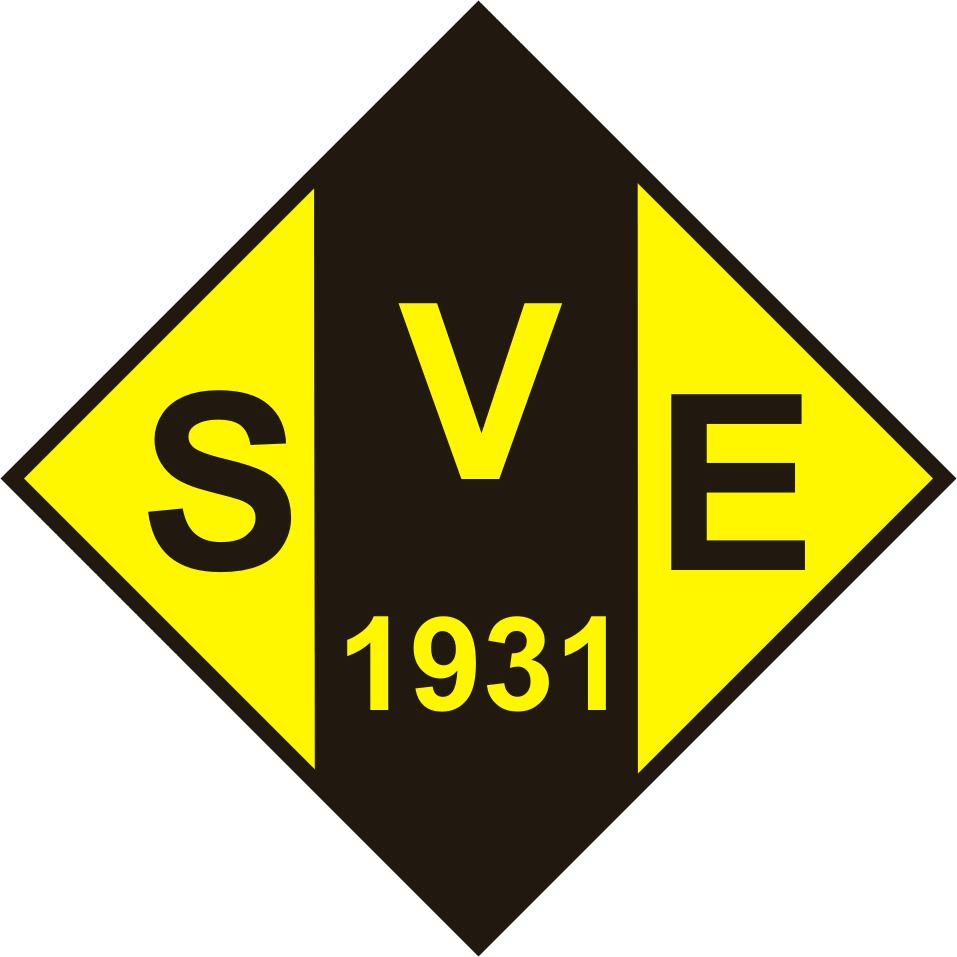 	    Jugendabteilung	Sportverein Ennetach            www.svennetach.de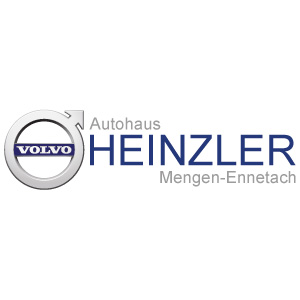 											2 starke PartnerAn alle Jugendleiter und Jugendtrainerder eingeladenen VereineEinladung zum Volvo-Heinzler-Cup 2020Liebe Sportfreunde,der Sportverein Ennetach veranstaltet nach 2 Jahren Pause wieder sein beliebtes Jugendturnier für E-, F-Junioren und Bambinis, zu dem wir euch recht herzlich einladen.Termin: 	Samstag 04.07.2020Das Turnier wird nach den Bestimmungen des WFV durchgeführt. Bambinis und F-Jugend spielen einen Spieltag nach den Fair-Play-Regeln. Turnierdauer pro Altersklasse max. 4 Stunden.Bambinis			Jahrgang 2013 und jünger		vormittags ab ca. 09:00 (Anfänger)Bambinis			Jahrgang 2013 und jünger		nachmittags ab ca. 14:00 (Fortgeschrittene)F-Junioren			Jahrgang 2011 und jünger		vormittags ab ca. 09:00E-Junioren			Jahrgang 2009 und jünger		nachmittags ab ca. 14:00Bitte beachten:	 Die Bambinis spielen ihren Spieltag  teilweise im Street-Soccer-Feld des WFV.	 E-Jugend spielt mit 6 Feldspielern + Torwart. Hier besteht Passzwang! (Mannschaftsstärke max. 10 Spieler)F-Jugend spielt mit 4 Feldspielern + Torwart (Mannschaftsstärke max. 10 Spieler)Bambinis spielen in 3er Teams ohne Torwart (Mannschaftsstärke max. 7 Spieler)Startgebühr für F- und E-Junioren 25€, Bambinis 10€Zusätzlich zu den normalen Preisen wird es bei der E-Jugend für die bestplatzierten noch Sachpreise geben. Ebenfalls ausgezeichnet werden bei der E-Jugend durch Zuschauerawards:Bester SpielerBester TorwartFairste MannschaftAnmeldungen können formlos bis spätestens 28. April 2020 über das WFV Postfach gesendet werden. Wer nicht an das elektronische Postfach angeschlossen ist kann die Anmeldung auch an jugendturnier@svennetach.de senden. Bitte mit Angabe eines Ansprechpartners, sowie Telefonnummer und Emailadresse.Anmeldungen werden nach Reihenfolge des Eingangs berücksichtigt.Nach der Anmeldung erhaltet ihr eine Email mit den Kontodaten. Die Startgebühr muss innerhalb von 10 Tagen überwiesen werden, erst dann erfolgt die Bestätigung der Teilnahme.Wir freuen uns auf Eure Anmeldungen und auf ein schönes Sommerturnier. Bei Fragen wenden Sie sich gerne an mich.Mit sportlichen Grüßen aus EnnetachJugendleiter Manuel MerkleSteingrubstraße 1488512 Mengen07572 / 7632475 oder 0174 / 8233314jugendleitung@svennetach.de	